РЕГИОНАЛЬНАЯ СИСТЕМА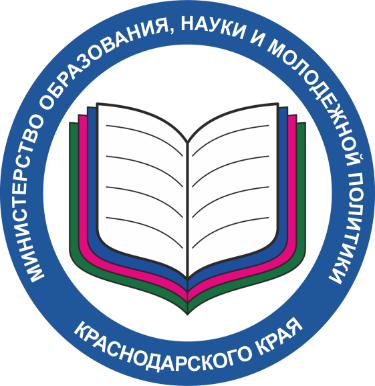 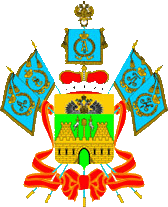 обеспечения профессионального развития педагогических работников Краснодарского краяУтверждена приказом министерства образования, науки и молодежной политики Краснодарского краяЦ-7. Проведение профилактики профессионального выгорания педагогов.Обоснование цели: В последние годы проблема сохранения психического здоровья педагогов стала особенно актуальной, так как главным фактором развития ребенка выступает личность самого педагога, от эффективной деятельности которого во многом зависит будущее не только обучающихся, но и всего общества.Завышенные профессиональные требования в современном обществе к личности педагога, его главной роли в осуществлении образовательного процесса, способствуют развитию нервно-психического перенапряжения, развитию невротических расстройств и различных заболеваний, вызванных стрессом. В настоящее время профессиональная деятельность педагога отличается высоким уровнем эмоциональной, интеллектуальной и психологической нагрузки, что в последствии приводит к синдрому профессионального выгорания, сопровождаемого рядом деформаций: истощенностью эмоционально-личностных ресурсов, деперсонализацией и редукцией профессиональных достижений. «Выгоревший педагог» отличается повышенной тревожностью, агрессивностью, категоричностью, жесткой самоцензурой, что ограничивает творчество, свободу, профессиональный рост, стремление к самосовершенствованию. Как правило, при обучении в профессиональных учреждениях будущих педагогов не готовят к возможной эмоциональной перегрузке, не формируют у него (целенаправленно) соответствующих знаний, умений, личностных качеств, необходимых для преодоления эмоциональных трудностей профессии.В связи с этим встает задача перед краевой системой образования: 1) проведения ежегодного мониторинга среди педагогов на предмет определения степени выраженности уровней профессионального выгорания и отдельных симптомов данного синдрома, с применением методики диагностики В.В. Бойко «Эмоциональное выгорание педагога», состоящей из 84 пунктов, группирующихся в 12 шкал, которые в свою очередь объединяются в три фактора, соответствующие трём выделенным фазам эмоционального выгорания;2) разработки рекомендаций по профилактике профессионального выгорания педагога;3) анализа и отчета проведения мониторинга по выявлению школ с высоким уровнем профессионального выгорания педагогов и результатов профилактической работы.